Более трех тысяч артековцев примут участие в мероприятиях, посвященных Дню Военно-Морского флота России28 июля 2022 годаВ акватории «Артека» для артековцев 8 смены «Артек собирает друзей» состоится праздничная программа, подготовленная совместно с партнерами Международного детского центра.  Перед артековцами развернётся «спасательная операция» с участием Росгвардии, водолазов, а также пройдут показательные выступления судов Росгвардии, пограничников, МЧС. Юные моряки «Артека» выйдут из морского порта на шлюпках ЯЛ-6 и вместе с экипажами катеров по охране водной акватории МДЦ «Артек» проведут совместное маневрирование на акватории перед набережной.В порту состоится построение экипажей катеров и водолазов и поздравление личного состава с Днем Военно-Морского флота России. На суше артековцы смогут посмотреть выставку водолазного оборудования, военной техники и пожарного имущества. В акваторию «Артека» войдёт боевой корабль и пожарный катер Черноморского флота. В течение дня для участников праздника будут организованы экскурсии на катера и боевой корабль.Мероприятие открыто для СМИ. Адрес проведения церемонии: пгт Гурзуф, морской порт МДЦ «Артек».Дата проведения: 31 июля 2022 годаВремя проведения: с 9:45 до 12:00Время сбора: 9:15, ул. Ялтинская, 8, здание киностудии.Контакты: Малышев Юрий +7 978 734 04 44Официальные ресурсы МДЦ «Артек»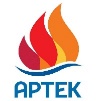  press@artek.orgОФИЦИАЛЬНЫЙ САЙТ АРТЕКАФОТОБАНК АРТЕКАТЕЛЕГРАММРУТУБ  